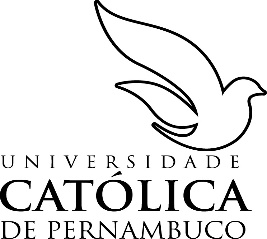 UNIVERSIDADE CATÓLICA DE PERNAMBUCOPRÓ-REITORIA DE PESQUISA, PÓS-GRADUAÇÃO E INOVAÇÃOREQUERIMENTO DE MATRÍCULAUNIVERSIDADE CATÓLICA DE PERNAMBUCOPRÓ-REITORIA DE PESQUISA, PÓS-GRADUAÇÃO E INOVAÇÃOREQUERIMENTO DE MATRÍCULAUNIVERSIDADE CATÓLICA DE PERNAMBUCOPRÓ-REITORIA DE PESQUISA, PÓS-GRADUAÇÃO E INOVAÇÃOREQUERIMENTO DE MATRÍCULAUNIVERSIDADE CATÓLICA DE PERNAMBUCOPRÓ-REITORIA DE PESQUISA, PÓS-GRADUAÇÃO E INOVAÇÃOREQUERIMENTO DE MATRÍCULAUNIVERSIDADE CATÓLICA DE PERNAMBUCOPRÓ-REITORIA DE PESQUISA, PÓS-GRADUAÇÃO E INOVAÇÃOREQUERIMENTO DE MATRÍCULAUNIVERSIDADE CATÓLICA DE PERNAMBUCOPRÓ-REITORIA DE PESQUISA, PÓS-GRADUAÇÃO E INOVAÇÃOREQUERIMENTO DE MATRÍCULAUNIVERSIDADE CATÓLICA DE PERNAMBUCOPRÓ-REITORIA DE PESQUISA, PÓS-GRADUAÇÃO E INOVAÇÃOREQUERIMENTO DE MATRÍCULAUNIVERSIDADE CATÓLICA DE PERNAMBUCOPRÓ-REITORIA DE PESQUISA, PÓS-GRADUAÇÃO E INOVAÇÃOREQUERIMENTO DE MATRÍCULAUNIVERSIDADE CATÓLICA DE PERNAMBUCOPRÓ-REITORIA DE PESQUISA, PÓS-GRADUAÇÃO E INOVAÇÃOREQUERIMENTO DE MATRÍCULAUNIVERSIDADE CATÓLICA DE PERNAMBUCOPRÓ-REITORIA DE PESQUISA, PÓS-GRADUAÇÃO E INOVAÇÃOREQUERIMENTO DE MATRÍCULAPERÍODO:2021.1PERÍODO:2021.1PERÍODO:2021.1MATRÍCULA:MATRÍCULA:MATRÍCULA:MATRÍCULA:NOME:NOME:NOME:NOME:NOME:NOME:NOME:NOME:NOME:NOME:NOME:NOME:TELEFONES/CONTATO:TELEFONES/CONTATO:TELEFONES/CONTATO:E-MAIL:E-MAIL:E-MAIL:E-MAIL:E-MAIL:E-MAIL:E-MAIL:E-MAIL:E-MAIL:E-MAIL:E-MAIL:E-MAIL:E-MAIL:E-MAIL:E-MAIL:E-MAIL:TELEFONES/CONTATO:TELEFONES/CONTATO:TELEFONES/CONTATO:MUDANÇA DE ENDEREÇO:MUDANÇA DE ENDEREÇO:MUDANÇA DE ENDEREÇO:MUDANÇA DE ENDEREÇO:MUDANÇA DE ENDEREÇO:MUDANÇA DE ENDEREÇO:MUDANÇA DE ENDEREÇO:MUDANÇA DE ENDEREÇO:MUDANÇA DE ENDEREÇO:MUDANÇA DE ENDEREÇO:MUDANÇA DE ENDEREÇO:MUDANÇA DE ENDEREÇO:MUDANÇA DE ENDEREÇO:SE VOCÊ MUDOU DE ENDEREÇO, ATUALIZE-O IMEDIATAMENTE JUNTO A SECRETARIA STRICTO SENSU.SE VOCÊ MUDOU DE ENDEREÇO, ATUALIZE-O IMEDIATAMENTE JUNTO A SECRETARIA STRICTO SENSU.SE VOCÊ MUDOU DE ENDEREÇO, ATUALIZE-O IMEDIATAMENTE JUNTO A SECRETARIA STRICTO SENSU.SE VOCÊ MUDOU DE ENDEREÇO, ATUALIZE-O IMEDIATAMENTE JUNTO A SECRETARIA STRICTO SENSU.SE VOCÊ MUDOU DE ENDEREÇO, ATUALIZE-O IMEDIATAMENTE JUNTO A SECRETARIA STRICTO SENSU.SE VOCÊ MUDOU DE ENDEREÇO, ATUALIZE-O IMEDIATAMENTE JUNTO A SECRETARIA STRICTO SENSU.SE VOCÊ MUDOU DE ENDEREÇO, ATUALIZE-O IMEDIATAMENTE JUNTO A SECRETARIA STRICTO SENSU.SE VOCÊ MUDOU DE ENDEREÇO, ATUALIZE-O IMEDIATAMENTE JUNTO A SECRETARIA STRICTO SENSU.SE VOCÊ MUDOU DE ENDEREÇO, ATUALIZE-O IMEDIATAMENTE JUNTO A SECRETARIA STRICTO SENSU.SE VOCÊ MUDOU DE ENDEREÇO, ATUALIZE-O IMEDIATAMENTE JUNTO A SECRETARIA STRICTO SENSU.SE VOCÊ MUDOU DE ENDEREÇO, ATUALIZE-O IMEDIATAMENTE JUNTO A SECRETARIA STRICTO SENSU.SE VOCÊ MUDOU DE ENDEREÇO, ATUALIZE-O IMEDIATAMENTE JUNTO A SECRETARIA STRICTO SENSU.PROGRAMA DE PÓS-GRADUAÇÃO EM ENGENHARIA CIVIL - MESTRADOPROGRAMA DE PÓS-GRADUAÇÃO EM ENGENHARIA CIVIL - MESTRADOPROGRAMA DE PÓS-GRADUAÇÃO EM ENGENHARIA CIVIL - MESTRADOPROGRAMA DE PÓS-GRADUAÇÃO EM ENGENHARIA CIVIL - MESTRADOPROGRAMA DE PÓS-GRADUAÇÃO EM ENGENHARIA CIVIL - MESTRADOPROGRAMA DE PÓS-GRADUAÇÃO EM ENGENHARIA CIVIL - MESTRADOPROGRAMA DE PÓS-GRADUAÇÃO EM ENGENHARIA CIVIL - MESTRADOPROGRAMA DE PÓS-GRADUAÇÃO EM ENGENHARIA CIVIL - MESTRADOPROGRAMA DE PÓS-GRADUAÇÃO EM ENGENHARIA CIVIL - MESTRADOPROGRAMA DE PÓS-GRADUAÇÃO EM ENGENHARIA CIVIL - MESTRADOPROGRAMA DE PÓS-GRADUAÇÃO EM ENGENHARIA CIVIL - MESTRADOPROGRAMA DE PÓS-GRADUAÇÃO EM ENGENHARIA CIVIL - MESTRADOPROGRAMA DE PÓS-GRADUAÇÃO EM ENGENHARIA CIVIL - MESTRADOPROGRAMA DE PÓS-GRADUAÇÃO EM ENGENHARIA CIVIL - MESTRADOPROGRAMA DE PÓS-GRADUAÇÃO EM ENGENHARIA CIVIL - MESTRADOTURMA:TURMA:TURMA:TURMA:SE ESTIVER CIENTE, MARCAR UM “X” NOS CAMPOS ABAIXO:SE ESTIVER CIENTE, MARCAR UM “X” NOS CAMPOS ABAIXO:SE ESTIVER CIENTE, MARCAR UM “X” NOS CAMPOS ABAIXO:SE ESTIVER CIENTE, MARCAR UM “X” NOS CAMPOS ABAIXO:SE ESTIVER CIENTE, MARCAR UM “X” NOS CAMPOS ABAIXO:SE ESTIVER CIENTE, MARCAR UM “X” NOS CAMPOS ABAIXO:SE ESTIVER CIENTE, MARCAR UM “X” NOS CAMPOS ABAIXO:SE ESTIVER CIENTE, MARCAR UM “X” NOS CAMPOS ABAIXO:SE ESTIVER CIENTE, MARCAR UM “X” NOS CAMPOS ABAIXO:SE ESTIVER CIENTE, MARCAR UM “X” NOS CAMPOS ABAIXO:SE ESTIVER CIENTE, MARCAR UM “X” NOS CAMPOS ABAIXO:SE ESTIVER CIENTE, MARCAR UM “X” NOS CAMPOS ABAIXO:SE ESTIVER CIENTE, MARCAR UM “X” NOS CAMPOS ABAIXO:SE ESTIVER CIENTE, MARCAR UM “X” NOS CAMPOS ABAIXO:SE ESTIVER CIENTE, MARCAR UM “X” NOS CAMPOS ABAIXO:SE ESTIVER CIENTE, MARCAR UM “X” NOS CAMPOS ABAIXO:SE ESTIVER CIENTE, MARCAR UM “X” NOS CAMPOS ABAIXO:SE ESTIVER CIENTE, MARCAR UM “X” NOS CAMPOS ABAIXO:SE ESTIVER CIENTE, MARCAR UM “X” NOS CAMPOS ABAIXO:CIENTE DO VALOR DAS PARCELAS MENSAIS E DO VALOR TOTAL DO CURSO. CIENTE DO VALOR DAS PARCELAS MENSAIS E DO VALOR TOTAL DO CURSO. CIENTE DO VALOR DAS PARCELAS MENSAIS E DO VALOR TOTAL DO CURSO. CIENTE DO VALOR DAS PARCELAS MENSAIS E DO VALOR TOTAL DO CURSO. CIENTE DO VALOR DAS PARCELAS MENSAIS E DO VALOR TOTAL DO CURSO. CIENTE DO VALOR DAS PARCELAS MENSAIS E DO VALOR TOTAL DO CURSO. CIENTE DO VALOR DAS PARCELAS MENSAIS E DO VALOR TOTAL DO CURSO. CIENTE DO VALOR DAS PARCELAS MENSAIS E DO VALOR TOTAL DO CURSO. CIENTE DO VALOR DAS PARCELAS MENSAIS E DO VALOR TOTAL DO CURSO. CIENTE DO VALOR DAS PARCELAS MENSAIS E DO VALOR TOTAL DO CURSO. CIENTE DO VALOR DAS PARCELAS MENSAIS E DO VALOR TOTAL DO CURSO. CIENTE DO VALOR DAS PARCELAS MENSAIS E DO VALOR TOTAL DO CURSO. CIENTE DO VALOR DAS PARCELAS MENSAIS E DO VALOR TOTAL DO CURSO. CIENTE DO VALOR DAS PARCELAS MENSAIS E DO VALOR TOTAL DO CURSO. CIENTE DO VALOR DAS PARCELAS MENSAIS E DO VALOR TOTAL DO CURSO. CIENTE DO VALOR DAS PARCELAS MENSAIS E DO VALOR TOTAL DO CURSO. CIENTE DO VALOR DAS PARCELAS MENSAIS E DO VALOR TOTAL DO CURSO. CIENTE DO VALOR DAS PARCELAS MENSAIS E DO VALOR TOTAL DO CURSO. CIENTE QUE AO REALIZAR TRANCAMENTO DO CURSO, APÓS REABERTURA, O VALOR DAS PARCELAS SERÃO REAJUSTADOS PARA O VALOR DA TURMA DO ANO VIGENTE.CIENTE QUE AO REALIZAR TRANCAMENTO DO CURSO, APÓS REABERTURA, O VALOR DAS PARCELAS SERÃO REAJUSTADOS PARA O VALOR DA TURMA DO ANO VIGENTE.CIENTE QUE AO REALIZAR TRANCAMENTO DO CURSO, APÓS REABERTURA, O VALOR DAS PARCELAS SERÃO REAJUSTADOS PARA O VALOR DA TURMA DO ANO VIGENTE.CIENTE QUE AO REALIZAR TRANCAMENTO DO CURSO, APÓS REABERTURA, O VALOR DAS PARCELAS SERÃO REAJUSTADOS PARA O VALOR DA TURMA DO ANO VIGENTE.CIENTE QUE AO REALIZAR TRANCAMENTO DO CURSO, APÓS REABERTURA, O VALOR DAS PARCELAS SERÃO REAJUSTADOS PARA O VALOR DA TURMA DO ANO VIGENTE.CIENTE QUE AO REALIZAR TRANCAMENTO DO CURSO, APÓS REABERTURA, O VALOR DAS PARCELAS SERÃO REAJUSTADOS PARA O VALOR DA TURMA DO ANO VIGENTE.CIENTE QUE AO REALIZAR TRANCAMENTO DO CURSO, APÓS REABERTURA, O VALOR DAS PARCELAS SERÃO REAJUSTADOS PARA O VALOR DA TURMA DO ANO VIGENTE.CIENTE QUE AO REALIZAR TRANCAMENTO DO CURSO, APÓS REABERTURA, O VALOR DAS PARCELAS SERÃO REAJUSTADOS PARA O VALOR DA TURMA DO ANO VIGENTE.CIENTE QUE AO REALIZAR TRANCAMENTO DO CURSO, APÓS REABERTURA, O VALOR DAS PARCELAS SERÃO REAJUSTADOS PARA O VALOR DA TURMA DO ANO VIGENTE.CIENTE QUE AO REALIZAR TRANCAMENTO DO CURSO, APÓS REABERTURA, O VALOR DAS PARCELAS SERÃO REAJUSTADOS PARA O VALOR DA TURMA DO ANO VIGENTE.CIENTE QUE AO REALIZAR TRANCAMENTO DO CURSO, APÓS REABERTURA, O VALOR DAS PARCELAS SERÃO REAJUSTADOS PARA O VALOR DA TURMA DO ANO VIGENTE.CIENTE QUE AO REALIZAR TRANCAMENTO DO CURSO, APÓS REABERTURA, O VALOR DAS PARCELAS SERÃO REAJUSTADOS PARA O VALOR DA TURMA DO ANO VIGENTE.CIENTE QUE AO REALIZAR TRANCAMENTO DO CURSO, APÓS REABERTURA, O VALOR DAS PARCELAS SERÃO REAJUSTADOS PARA O VALOR DA TURMA DO ANO VIGENTE.CIENTE QUE AO REALIZAR TRANCAMENTO DO CURSO, APÓS REABERTURA, O VALOR DAS PARCELAS SERÃO REAJUSTADOS PARA O VALOR DA TURMA DO ANO VIGENTE.CIENTE QUE AO REALIZAR TRANCAMENTO DO CURSO, APÓS REABERTURA, O VALOR DAS PARCELAS SERÃO REAJUSTADOS PARA O VALOR DA TURMA DO ANO VIGENTE.CIENTE QUE AO REALIZAR TRANCAMENTO DO CURSO, APÓS REABERTURA, O VALOR DAS PARCELAS SERÃO REAJUSTADOS PARA O VALOR DA TURMA DO ANO VIGENTE.CIENTE QUE AO REALIZAR TRANCAMENTO DO CURSO, APÓS REABERTURA, O VALOR DAS PARCELAS SERÃO REAJUSTADOS PARA O VALOR DA TURMA DO ANO VIGENTE.CIENTE QUE AO REALIZAR TRANCAMENTO DO CURSO, APÓS REABERTURA, O VALOR DAS PARCELAS SERÃO REAJUSTADOS PARA O VALOR DA TURMA DO ANO VIGENTE.CIENTE DE QUE SE EXCEDER 24 MESES PARA A CONCLUSÃO DO CURSO, INCLUINDO A DEFESA PÚBLICA DA DISSERTAÇÃO, DEVEREI DAR ENTRADA, NA SECRETARIA, A SOLICITAÇÃO DE PRORROGAÇÃO DE PRAZO, QUE SE CONCEDIDA, GERARÁ UMA TAXA CUJO VALOR SERÁ ESTIPULADO PELA INSTITUIÇÃO DE ENSINO.CIENTE DE QUE SE EXCEDER 24 MESES PARA A CONCLUSÃO DO CURSO, INCLUINDO A DEFESA PÚBLICA DA DISSERTAÇÃO, DEVEREI DAR ENTRADA, NA SECRETARIA, A SOLICITAÇÃO DE PRORROGAÇÃO DE PRAZO, QUE SE CONCEDIDA, GERARÁ UMA TAXA CUJO VALOR SERÁ ESTIPULADO PELA INSTITUIÇÃO DE ENSINO.CIENTE DE QUE SE EXCEDER 24 MESES PARA A CONCLUSÃO DO CURSO, INCLUINDO A DEFESA PÚBLICA DA DISSERTAÇÃO, DEVEREI DAR ENTRADA, NA SECRETARIA, A SOLICITAÇÃO DE PRORROGAÇÃO DE PRAZO, QUE SE CONCEDIDA, GERARÁ UMA TAXA CUJO VALOR SERÁ ESTIPULADO PELA INSTITUIÇÃO DE ENSINO.CIENTE DE QUE SE EXCEDER 24 MESES PARA A CONCLUSÃO DO CURSO, INCLUINDO A DEFESA PÚBLICA DA DISSERTAÇÃO, DEVEREI DAR ENTRADA, NA SECRETARIA, A SOLICITAÇÃO DE PRORROGAÇÃO DE PRAZO, QUE SE CONCEDIDA, GERARÁ UMA TAXA CUJO VALOR SERÁ ESTIPULADO PELA INSTITUIÇÃO DE ENSINO.CIENTE DE QUE SE EXCEDER 24 MESES PARA A CONCLUSÃO DO CURSO, INCLUINDO A DEFESA PÚBLICA DA DISSERTAÇÃO, DEVEREI DAR ENTRADA, NA SECRETARIA, A SOLICITAÇÃO DE PRORROGAÇÃO DE PRAZO, QUE SE CONCEDIDA, GERARÁ UMA TAXA CUJO VALOR SERÁ ESTIPULADO PELA INSTITUIÇÃO DE ENSINO.CIENTE DE QUE SE EXCEDER 24 MESES PARA A CONCLUSÃO DO CURSO, INCLUINDO A DEFESA PÚBLICA DA DISSERTAÇÃO, DEVEREI DAR ENTRADA, NA SECRETARIA, A SOLICITAÇÃO DE PRORROGAÇÃO DE PRAZO, QUE SE CONCEDIDA, GERARÁ UMA TAXA CUJO VALOR SERÁ ESTIPULADO PELA INSTITUIÇÃO DE ENSINO.CIENTE DE QUE SE EXCEDER 24 MESES PARA A CONCLUSÃO DO CURSO, INCLUINDO A DEFESA PÚBLICA DA DISSERTAÇÃO, DEVEREI DAR ENTRADA, NA SECRETARIA, A SOLICITAÇÃO DE PRORROGAÇÃO DE PRAZO, QUE SE CONCEDIDA, GERARÁ UMA TAXA CUJO VALOR SERÁ ESTIPULADO PELA INSTITUIÇÃO DE ENSINO.CIENTE DE QUE SE EXCEDER 24 MESES PARA A CONCLUSÃO DO CURSO, INCLUINDO A DEFESA PÚBLICA DA DISSERTAÇÃO, DEVEREI DAR ENTRADA, NA SECRETARIA, A SOLICITAÇÃO DE PRORROGAÇÃO DE PRAZO, QUE SE CONCEDIDA, GERARÁ UMA TAXA CUJO VALOR SERÁ ESTIPULADO PELA INSTITUIÇÃO DE ENSINO.CIENTE DE QUE SE EXCEDER 24 MESES PARA A CONCLUSÃO DO CURSO, INCLUINDO A DEFESA PÚBLICA DA DISSERTAÇÃO, DEVEREI DAR ENTRADA, NA SECRETARIA, A SOLICITAÇÃO DE PRORROGAÇÃO DE PRAZO, QUE SE CONCEDIDA, GERARÁ UMA TAXA CUJO VALOR SERÁ ESTIPULADO PELA INSTITUIÇÃO DE ENSINO.CIENTE DE QUE SE EXCEDER 24 MESES PARA A CONCLUSÃO DO CURSO, INCLUINDO A DEFESA PÚBLICA DA DISSERTAÇÃO, DEVEREI DAR ENTRADA, NA SECRETARIA, A SOLICITAÇÃO DE PRORROGAÇÃO DE PRAZO, QUE SE CONCEDIDA, GERARÁ UMA TAXA CUJO VALOR SERÁ ESTIPULADO PELA INSTITUIÇÃO DE ENSINO.CIENTE DE QUE SE EXCEDER 24 MESES PARA A CONCLUSÃO DO CURSO, INCLUINDO A DEFESA PÚBLICA DA DISSERTAÇÃO, DEVEREI DAR ENTRADA, NA SECRETARIA, A SOLICITAÇÃO DE PRORROGAÇÃO DE PRAZO, QUE SE CONCEDIDA, GERARÁ UMA TAXA CUJO VALOR SERÁ ESTIPULADO PELA INSTITUIÇÃO DE ENSINO.CIENTE DE QUE SE EXCEDER 24 MESES PARA A CONCLUSÃO DO CURSO, INCLUINDO A DEFESA PÚBLICA DA DISSERTAÇÃO, DEVEREI DAR ENTRADA, NA SECRETARIA, A SOLICITAÇÃO DE PRORROGAÇÃO DE PRAZO, QUE SE CONCEDIDA, GERARÁ UMA TAXA CUJO VALOR SERÁ ESTIPULADO PELA INSTITUIÇÃO DE ENSINO.CIENTE DE QUE SE EXCEDER 24 MESES PARA A CONCLUSÃO DO CURSO, INCLUINDO A DEFESA PÚBLICA DA DISSERTAÇÃO, DEVEREI DAR ENTRADA, NA SECRETARIA, A SOLICITAÇÃO DE PRORROGAÇÃO DE PRAZO, QUE SE CONCEDIDA, GERARÁ UMA TAXA CUJO VALOR SERÁ ESTIPULADO PELA INSTITUIÇÃO DE ENSINO.CIENTE DE QUE SE EXCEDER 24 MESES PARA A CONCLUSÃO DO CURSO, INCLUINDO A DEFESA PÚBLICA DA DISSERTAÇÃO, DEVEREI DAR ENTRADA, NA SECRETARIA, A SOLICITAÇÃO DE PRORROGAÇÃO DE PRAZO, QUE SE CONCEDIDA, GERARÁ UMA TAXA CUJO VALOR SERÁ ESTIPULADO PELA INSTITUIÇÃO DE ENSINO.CIENTE DE QUE SE EXCEDER 24 MESES PARA A CONCLUSÃO DO CURSO, INCLUINDO A DEFESA PÚBLICA DA DISSERTAÇÃO, DEVEREI DAR ENTRADA, NA SECRETARIA, A SOLICITAÇÃO DE PRORROGAÇÃO DE PRAZO, QUE SE CONCEDIDA, GERARÁ UMA TAXA CUJO VALOR SERÁ ESTIPULADO PELA INSTITUIÇÃO DE ENSINO.CIENTE DE QUE SE EXCEDER 24 MESES PARA A CONCLUSÃO DO CURSO, INCLUINDO A DEFESA PÚBLICA DA DISSERTAÇÃO, DEVEREI DAR ENTRADA, NA SECRETARIA, A SOLICITAÇÃO DE PRORROGAÇÃO DE PRAZO, QUE SE CONCEDIDA, GERARÁ UMA TAXA CUJO VALOR SERÁ ESTIPULADO PELA INSTITUIÇÃO DE ENSINO.CIENTE DE QUE SE EXCEDER 24 MESES PARA A CONCLUSÃO DO CURSO, INCLUINDO A DEFESA PÚBLICA DA DISSERTAÇÃO, DEVEREI DAR ENTRADA, NA SECRETARIA, A SOLICITAÇÃO DE PRORROGAÇÃO DE PRAZO, QUE SE CONCEDIDA, GERARÁ UMA TAXA CUJO VALOR SERÁ ESTIPULADO PELA INSTITUIÇÃO DE ENSINO.CIENTE DE QUE SE EXCEDER 24 MESES PARA A CONCLUSÃO DO CURSO, INCLUINDO A DEFESA PÚBLICA DA DISSERTAÇÃO, DEVEREI DAR ENTRADA, NA SECRETARIA, A SOLICITAÇÃO DE PRORROGAÇÃO DE PRAZO, QUE SE CONCEDIDA, GERARÁ UMA TAXA CUJO VALOR SERÁ ESTIPULADO PELA INSTITUIÇÃO DE ENSINO.CONFIRMAÇÃOCONFIRMAÇÃOCÓDIGO DA  DISCIPLINACÓDIGO DA  DISCIPLINACÓDIGO DA  DISCIPLINACÓDIGO DA  DISCIPLINACÓDIGO DA  DISCIPLINACÓDIGO DA  DISCIPLINACÓDIGO DA  DISCIPLINACÓDIGO DA  DISCIPLINACÓDIGO DA  DISCIPLINACÓDIGO DA  DISCIPLINANOME DA DISCIPLINANOME DA DISCIPLINANOME DA DISCIPLINANOME DA DISCIPLINANOME DA DISCIPLINACRÉDC/HORENNGG61001CIÊNCIAS DOS MATERIAIS APLICADA A ENGENHARIA CIVILCIÊNCIAS DOS MATERIAIS APLICADA A ENGENHARIA CIVILCIÊNCIAS DOS MATERIAIS APLICADA A ENGENHARIA CIVILCIÊNCIAS DOS MATERIAIS APLICADA A ENGENHARIA CIVILCIÊNCIAS DOS MATERIAIS APLICADA A ENGENHARIA CIVIL0345ENNGG61002ESTATÍSTICA APLICADA A ENGENHARIA CIVILESTATÍSTICA APLICADA A ENGENHARIA CIVILESTATÍSTICA APLICADA A ENGENHARIA CIVILESTATÍSTICA APLICADA A ENGENHARIA CIVILESTATÍSTICA APLICADA A ENGENHARIA CIVIL0345ENNGG61003METODOLOGIA DA PESQUISA TECNOLÓGICAMETODOLOGIA DA PESQUISA TECNOLÓGICAMETODOLOGIA DA PESQUISA TECNOLÓGICAMETODOLOGIA DA PESQUISA TECNOLÓGICAMETODOLOGIA DA PESQUISA TECNOLÓGICA0115ENNGG61004MICRO-ESTRUTURA DOS MATERIAISMICRO-ESTRUTURA DOS MATERIAISMICRO-ESTRUTURA DOS MATERIAISMICRO-ESTRUTURA DOS MATERIAISMICRO-ESTRUTURA DOS MATERIAIS0345ENNGG61005PATOLOGIA E TERAPIA DAS ESTRUTURAS DE CONCRETOPATOLOGIA E TERAPIA DAS ESTRUTURAS DE CONCRETOPATOLOGIA E TERAPIA DAS ESTRUTURAS DE CONCRETOPATOLOGIA E TERAPIA DAS ESTRUTURAS DE CONCRETOPATOLOGIA E TERAPIA DAS ESTRUTURAS DE CONCRETO0345ENNGG61006SEMINÁRIO DE QUALIFICAÇÃOSEMINÁRIO DE QUALIFICAÇÃOSEMINÁRIO DE QUALIFICAÇÃOSEMINÁRIO DE QUALIFICAÇÃOSEMINÁRIO DE QUALIFICAÇÃO023080001TÓPICOS INTERNACIONAIS: COMMUNICATION, LAW AND TECHNOLOGY TÓPICOS INTERNACIONAIS: COMMUNICATION, LAW AND TECHNOLOGY TÓPICOS INTERNACIONAIS: COMMUNICATION, LAW AND TECHNOLOGY TÓPICOS INTERNACIONAIS: COMMUNICATION, LAW AND TECHNOLOGY TÓPICOS INTERNACIONAIS: COMMUNICATION, LAW AND TECHNOLOGY 0345----------ESTÁGIO DE DOCÊNCIAESTÁGIO DE DOCÊNCIAESTÁGIO DE DOCÊNCIAESTÁGIO DE DOCÊNCIAESTÁGIO DE DOCÊNCIA0230----------0000SE ESTIVER CIENTE, MARCAR UM “X” NOS CAMPOS ABAIXO:SE ESTIVER CIENTE, MARCAR UM “X” NOS CAMPOS ABAIXO:SE ESTIVER CIENTE, MARCAR UM “X” NOS CAMPOS ABAIXO:SE ESTIVER CIENTE, MARCAR UM “X” NOS CAMPOS ABAIXO:SE ESTIVER CIENTE, MARCAR UM “X” NOS CAMPOS ABAIXO:SE ESTIVER CIENTE, MARCAR UM “X” NOS CAMPOS ABAIXO:SE ESTIVER CIENTE, MARCAR UM “X” NOS CAMPOS ABAIXO:SE ESTIVER CIENTE, MARCAR UM “X” NOS CAMPOS ABAIXO:SE ESTIVER CIENTE, MARCAR UM “X” NOS CAMPOS ABAIXO:SE ESTIVER CIENTE, MARCAR UM “X” NOS CAMPOS ABAIXO:SE ESTIVER CIENTE, MARCAR UM “X” NOS CAMPOS ABAIXO:SE ESTIVER CIENTE, MARCAR UM “X” NOS CAMPOS ABAIXO:SE ESTIVER CIENTE, MARCAR UM “X” NOS CAMPOS ABAIXO:SE ESTIVER CIENTE, MARCAR UM “X” NOS CAMPOS ABAIXO:SE ESTIVER CIENTE, MARCAR UM “X” NOS CAMPOS ABAIXO:SE ESTIVER CIENTE, MARCAR UM “X” NOS CAMPOS ABAIXO:SE ESTIVER CIENTE, MARCAR UM “X” NOS CAMPOS ABAIXO:SE ESTIVER CIENTE, MARCAR UM “X” NOS CAMPOS ABAIXO:SE ESTIVER CIENTE, MARCAR UM “X” NOS CAMPOS ABAIXO:A MATRÍCULA SERÁ EFETIVADA APÓS E-MAIL DE CONFIRMAÇÃO DA SECRETARIA.A MATRÍCULA SERÁ EFETIVADA APÓS E-MAIL DE CONFIRMAÇÃO DA SECRETARIA.A MATRÍCULA SERÁ EFETIVADA APÓS E-MAIL DE CONFIRMAÇÃO DA SECRETARIA.A MATRÍCULA SERÁ EFETIVADA APÓS E-MAIL DE CONFIRMAÇÃO DA SECRETARIA.A MATRÍCULA SERÁ EFETIVADA APÓS E-MAIL DE CONFIRMAÇÃO DA SECRETARIA.A MATRÍCULA SERÁ EFETIVADA APÓS E-MAIL DE CONFIRMAÇÃO DA SECRETARIA.A MATRÍCULA SERÁ EFETIVADA APÓS E-MAIL DE CONFIRMAÇÃO DA SECRETARIA.A MATRÍCULA SERÁ EFETIVADA APÓS E-MAIL DE CONFIRMAÇÃO DA SECRETARIA.A MATRÍCULA SERÁ EFETIVADA APÓS E-MAIL DE CONFIRMAÇÃO DA SECRETARIA.A MATRÍCULA SERÁ EFETIVADA APÓS E-MAIL DE CONFIRMAÇÃO DA SECRETARIA.A MATRÍCULA SERÁ EFETIVADA APÓS E-MAIL DE CONFIRMAÇÃO DA SECRETARIA.A MATRÍCULA SERÁ EFETIVADA APÓS E-MAIL DE CONFIRMAÇÃO DA SECRETARIA.A MATRÍCULA SERÁ EFETIVADA APÓS E-MAIL DE CONFIRMAÇÃO DA SECRETARIA.A MATRÍCULA SERÁ EFETIVADA APÓS E-MAIL DE CONFIRMAÇÃO DA SECRETARIA.A MATRÍCULA SERÁ EFETIVADA APÓS E-MAIL DE CONFIRMAÇÃO DA SECRETARIA.A MATRÍCULA SERÁ EFETIVADA APÓS E-MAIL DE CONFIRMAÇÃO DA SECRETARIA.A MATRÍCULA SERÁ EFETIVADA APÓS E-MAIL DE CONFIRMAÇÃO DA SECRETARIA.ESTOU DE ACORDO COM OS TERMOS CONTIDOS NESTE REQUERIMENTO.ESTOU DE ACORDO COM OS TERMOS CONTIDOS NESTE REQUERIMENTO.ESTOU DE ACORDO COM OS TERMOS CONTIDOS NESTE REQUERIMENTO.ESTOU DE ACORDO COM OS TERMOS CONTIDOS NESTE REQUERIMENTO.ESTOU DE ACORDO COM OS TERMOS CONTIDOS NESTE REQUERIMENTO.ESTOU DE ACORDO COM OS TERMOS CONTIDOS NESTE REQUERIMENTO.ESTOU DE ACORDO COM OS TERMOS CONTIDOS NESTE REQUERIMENTO.ESTOU DE ACORDO COM OS TERMOS CONTIDOS NESTE REQUERIMENTO.ESTOU DE ACORDO COM OS TERMOS CONTIDOS NESTE REQUERIMENTO.ESTOU DE ACORDO COM OS TERMOS CONTIDOS NESTE REQUERIMENTO.ESTOU DE ACORDO COM OS TERMOS CONTIDOS NESTE REQUERIMENTO.ESTOU DE ACORDO COM OS TERMOS CONTIDOS NESTE REQUERIMENTO.ESTOU DE ACORDO COM OS TERMOS CONTIDOS NESTE REQUERIMENTO.ESTOU DE ACORDO COM OS TERMOS CONTIDOS NESTE REQUERIMENTO.ESTOU DE ACORDO COM OS TERMOS CONTIDOS NESTE REQUERIMENTO.ESTOU DE ACORDO COM OS TERMOS CONTIDOS NESTE REQUERIMENTO.ESTOU DE ACORDO COM OS TERMOS CONTIDOS NESTE REQUERIMENTO.Recife Recife Recife Recife Recife Recife Recife Recife Recife Recife Recife Recife Recife Recife Recife Recife Recife Recife Recife ORIENTADOR (A)ORIENTADOR (A)ORIENTADOR (A)ORIENTADOR (A)ORIENTADOR (A)ORIENTADOR (A)ORIENTADOR (A)ORIENTADOR (A)ORIENTADOR (A)ORIENTADOR (A)Coordenação do ProgramaCoordenação do ProgramaCoordenação do ProgramaCoordenação do ProgramaARQUIVO - Secretaria AcadêmicaARQUIVO - Secretaria AcadêmicaARQUIVO - Secretaria AcadêmicaARQUIVO - Secretaria AcadêmicaARQUIVO - Secretaria AcadêmicaRecifeRecifeRecifeRecifeRecifeRecifeRecifeRecifeRecifeRecifeRecifeRecifeRecifeRecifeRecifeRecifeRecifeRecifeRecife